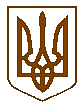 Баришівська  селищна  радаБаришівського  районуКиївської  областіVII скликання                                                                   Р І Ш Е Н Н Я                                                                                                                                                                                                                    12.10.2020                                                                                      № проектПро передачу  у приватну власністьземельної ділянки Вересовій С.Ф.            На підставі ст.ст.12, 116, 118, 120, 186 та розділу  Х „Перехідні положення”  Земельного кодексу України, ст.377 Цивільного кодексу України,  ст.26 Закону України „Про місцеве самоврядування в Україні”, розглянувши заяву Вересової Світлани Федорівни, жительки с.Волошинівка, вул.Шкільна,22  про передачу у приватну власність земельної ділянки для будівництва та обслуговування житлового будинку, господарських будівель і споруд, без зміни її цільового призначення,  враховуючи пропозиції комісії з питань  регулювання  земельних відносин, природокористування, планування території, охорони пам’яток, історичного та навколишнього середовища, селищна рада    					  в и р і ш и л а:        1.Передати Вересовій Світлані Федорівні у приватну власність земельну ділянку площею 0,20 га, кадастровий номер 3220281701:04:006:0031, для будівництва та обслуговування житлового будинку, господарських будівель і споруд  в с.Волошинівка, вул.Шкільна,22.        2.Вересовій Світлані Федорівні провести реєстрацію права приватної власності на земельну ділянку відповідно до вимог чинного законодавства України.        3.Власник повинен використовувати земельну ділянку за цільовим призначенням, дотримуючись вимог Земельного кодексу України.        4.Оприлюднити рішення на офіційному веб-сайті Баришівської селищної ради        5.Контроль за виконанням  рішення покласти на земельну комісію з питань  регулювання  земельних відносин, природокористування, планування території, охорони пам’яток, історичного та навколишнього середовища.Селищний голова                                                  Олександр ВАРЕНІЧЕНКО